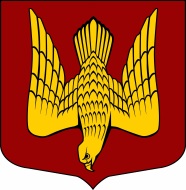 АДМИНИСТРАЦИЯМУНИЦИПАЛЬНОГО ОБРАЗОВАНИЯСТАРОЛАДОЖСКОЕ СЕЛЬСКОЕ ПОСЕЛЕНИЕВолховского муниципального районаЛенинградской областиПОСТАНОВЛЕНИЕ    от 18 марта 2021 года                                                                   №__36__с. Старая ЛадогаВолховского района, Ленинградской областиОб утверждении Плана противодействия коррупции на территории муниципального образования Староладожское сельское поселение Волховского муниципального района Ленинградской области на 2021 год            В целях организации исполнения Федерального закона от 25 декабря 2008 г. № 273-ФЗ «О противодействии коррупции», защиты общественных и государственных интересов, прав и свобод человека от проявлений коррупции, консолидации институтов гражданского общества, организаций и физических лиц для противодействия с проявлениями коррупции, устранения предпосылок к возникновению коррупционных факторов и пресечения коррупционных действий, а также повышения правовой культуры граждан, их информированности о коррупционных правонарушениях и способах противодействия им на территории МО Староладожское сельское поселение, п о с т а н о в л я ю:1. Утвердить План противодействия коррупции на территории муниципального образования Староладожское сельское поселение Волховского муниципального района Ленинградской области на 2021 год согласно приложению. 2. Настоящее постановление вступает в силу с момента принятия и подлежит размещению на официальном сайте администрации Староладожского сельского поселения в сети «Интернет».       3. Контроль за исполнением настоящего постановления оставляю за собой.Глава администрации                                                                             Н.О. ЕрмакПриложение к постановлению администрации Староладожского сельского поселения от 18.03.2021 г. № 36План противодействия коррупции на территории муниципального образования Староладожское сельское поселение Волховского муниципального района Ленинградской области на 2021 год№№п/пМероприятиеСрок исполненияИсполнителиОжидаемый результатОРГАНИЗАЦИОННЫЕ И ПРАВОВЫЕ МЕРЫ ПРОТИВОДЕЙСТВИЯ КОРРУПЦИИОРГАНИЗАЦИОННЫЕ И ПРАВОВЫЕ МЕРЫ ПРОТИВОДЕЙСТВИЯ КОРРУПЦИИОРГАНИЗАЦИОННЫЕ И ПРАВОВЫЕ МЕРЫ ПРОТИВОДЕЙСТВИЯ КОРРУПЦИИОРГАНИЗАЦИОННЫЕ И ПРАВОВЫЕ МЕРЫ ПРОТИВОДЕЙСТВИЯ КОРРУПЦИИОРГАНИЗАЦИОННЫЕ И ПРАВОВЫЕ МЕРЫ ПРОТИВОДЕЙСТВИЯ КОРРУПЦИИ1.1.Подготовка и организация проведения заседаний комиссии по противодействию коррупции в администрации Староладожского сельского поселения (далее – администрации)ЕжеквартальноСекретарь комиссии по противодействию коррупцииОбеспечение деятельности комиссии по противодействию коррупции в администрации1.2.Организация контроля за подготовкой и исполнением мероприятий Плана противодействия коррупции в администрации на 2021 год, а также Плана противодействия коррупции в Ленинградской области на 2021 год, принятие соответствующих мер за неисполнение мероприятий плановВ течение2021 годаГлава администрации (контроль  исполнения), специалист администрации по вопросам муниципальной службыСвоевременное исполнение мероприятий1.3.Проведение анализа результатов выполнения мероприятий Плана противодействия коррупции в Ленинградской области на 2021 год, представление информации о выполнении Плана в аппарат Губернатора и Правительства Ленинградской областиВ течение2021 года в соответствии со сроками, установленными постановлением Правительства Ленинградской области от 12.10.2018 № 380специалист администрации по вопросам муниципальной службыПовышение эффективности работы в сфере  противодействия коррупции, предупреждение коррупционных правонарушений1.4.Мониторинг изменений законодательства Российской Федерации на предмет необходимости внесения изменений в правовые акты администрации В течение2021 года(по мере изменений законодательства)специалист администрации Своевременное выявление необходимости внесения изменений в нормативные правовые акты администрации1.5.Разработка и принятие нормативных правовых актов администрации в сфере противодействия коррупции в соответствии с требованиями, установленными федеральным законодательствомВ течение2021 года(по мере изменений законодательства)специалист администрации Своевременное принятие соответствующих нормативных правовых актов, приведение нормативных правовых актов в соответствие с действующим законодательством1.6.Проведение антикоррупционной экспертизы нормативных правовых актов администрации при мониторинге их применения и проектов нормативных правовых актов администрации при проведении их правовой (юридической) экспертизы.Размещение проектов нормативных правовых актов на официальном сайте администрации в информационно-телекоммуникационной сети «Интернет» для организации проведения их независимой антикоррупционной экспертизыВ течение 2021 годаспециалист администрации Выявление в нормативных правовых актах (проектах нормативных правовых актов) коррупционных факторов и их устранение1.7Подготовка сводной статистической информации о проведении антикоррупционной экспертизы муниципальных нормативных правовых актов и их проектов), в том числе о наиболее часто выявляемых при проведении антикоррупционной экспертизы коррупциогенных факторахНа полугодовой основеспециалист администрации Снижение вероятности принятия нормативных правовых актов, содержащих положения, способствующие формированию условий для проявления коррупцииИНФОРМАТИЗАЦИЯ ДЕЯТЕЛЬНОСТИИНФОРМАТИЗАЦИЯ ДЕЯТЕЛЬНОСТИИНФОРМАТИЗАЦИЯ ДЕЯТЕЛЬНОСТИИНФОРМАТИЗАЦИЯ ДЕЯТЕЛЬНОСТИИНФОРМАТИЗАЦИЯ ДЕЯТЕЛЬНОСТИ2.1.Обеспечение возможности оперативного представления гражданами и организациями информации о фактах коррупции в администрации или нарушениях требований к служебному поведению муниципальных служащих посредством:- функционирования «телефона доверия» 8 (81363) 49-289; - приема электронных сообщений на официальном интернет-сайт администрации на https://staraya-ladoga.ru/, указав в теме письма «Коррупции нет»;- почтового отправления по адресу: ул. Советская, д. 3, село Старая Ладога, Волховский район, Ленинградская область, 187412 В течение 2021 годаспециалист администрацииСвоевременное получение информации о фактах коррупции, оперативное реагированиеПРОФИЛАКТИКА КОРРУПЦИОННЫХ И ИНЫХ ПРАВОНАРУШЕНИЙПРОФИЛАКТИКА КОРРУПЦИОННЫХ И ИНЫХ ПРАВОНАРУШЕНИЙПРОФИЛАКТИКА КОРРУПЦИОННЫХ И ИНЫХ ПРАВОНАРУШЕНИЙПРОФИЛАКТИКА КОРРУПЦИОННЫХ И ИНЫХ ПРАВОНАРУШЕНИЙПРОФИЛАКТИКА КОРРУПЦИОННЫХ И ИНЫХ ПРАВОНАРУШЕНИЙ3.1.Обеспечение деятельности комиссии по соблюдению требований к служебному поведению муниципальных  служащих администрации Староладожского сельского поселения и урегулированию конфликта интересов В течение  2021 годаспециалист администрации Обеспечение соблюдения муниципальными служащими ограничений и запретов, требований о предотвращении или урегулировании конфликта интересов, осуществление мер по предупреждению коррупции, обеспечение привлечения муниципальных  служащих к ответственности за совершение коррупционных правонарушений3.2.Обеспечение реализации муниципальными служащими администрации следующих обязанностей: уведомлять представителя нанимателя (работодателя), органы прокуратуры Российской Федерации, иные государственные органы обо всех случаях обращения к ним каких-либо лиц в целях склонения к совершению коррупционных правонарушений (в части, касающейся полномочий администрации); уведомлять представителя нанимателя о своем намерении выполнять иную оплачиваемую работу; сообщать представителю нанимателя о личной заинтересованности при исполнении должностных обязанностей, которая может привести к конфликту интересов, принимать меры по предупреждению такого конфликта; обращаться в адрес представителя нанимателя за получением разрешения участвовать на безвозмездной основе в управлении некоммерческой организацией; обращаться в адрес представителя нанимателя с ходатайством о разрешении участвовать на безвозмездной основе в управлении коммерческой организацией в качестве члена коллегиального органа управления этой организации в порядке, установленном законодательствомВ течение  2021 годаспециалист администрации Обеспечение соблюдения муниципальными служащими ограничений и запретов, требований о предотвращении или урегулировании конфликта интересов, а также осуществление мер по предупреждению коррупции3.3.Осуществление в установленном порядке приема справок о доходах, расходах, об имуществе и обязательствах имущественного характера, представляемых в соответствии с законодательством Российской Федерации о противодействии коррупции: гражданами, претендующими на замещение должностей муниципальной службы в администрации, муниципальными служащими, замещающими должности муниципальной службы в администрации, включенными в перечень должностей муниципальной службы администрацииВ течение 2021 годапри назначении на соответствующиедолжности (для граждан, претендующих на замещение должностей муниципальной службы);до 30 апреля 2021 г.(для лиц, замещающихдолжностимуниципальнойслужбы)специалист администрацииОбеспечение своевременного исполнения обязанности по представлению справок3.4.Обеспечение размещения сведений о доходах, расходах, об имуществе и обязательствах имущественного характера (далее - сведения), представленных лицами, замещающими должности муниципальной службы, на официальном сайте администрации в информационно-телекоммуникационной сети «Интернет»В течение14 рабочих дней со дня истечения срока, установленного для представления сведенийспециалист администрацииПовышение открытости и доступности информации о деятельности по профилактике коррупционных правонарушений3.5.Осуществление в установленном порядке анализа сведений, представленных: гражданами, претендующими на замещение должностей муниципальной службы в администрации, лицами, замещающими указанные должности В течение 2021 года (по мере представления сведений гражданами, претендующими на замещениедолжностей муниципальной службы), до 01.07.2021 года (муниципальные служащие)специалист администрацииВыявление признаков нарушения законодательства о противодействии коррупции3.6.Проведение в случаях и порядке, установленных законодательством, проверок: достоверности и полноты сведений (в части, касающейся профилактики коррупционных правонарушений), представленных гражданами, претендующими на замещение должностей муниципальной службы, в соответствии с действующим законодательством, в анкете, форма которой утверждена  распоряжением Правительства Российской Федерации от 26.05.2005 года № 667-р; соблюдения лицами, замещающими должности муниципальной службы, ограничений и запретов, требований, установленных в целях противодействия коррупции, исполнения ими должностных обязанностей, установленных законодательством; соблюдения гражданами, замещавшими должности муниципальной  службы, ограничений при заключении ими после увольнения с муниципальной службы трудового договора и (или) гражданско-правового договора в случаях, предусмотренных федеральным законодательствомВ течение 2021 года (при наличии оснований)специалист администрацииВыявление случаев несоблюдения лицами, замещающими соответствующие должности, законодательства о противодействии коррупции, принятие своевременных и действенных мер по выявленным нарушениям3.7.Обеспечение контроля соблюдения лицами, замещающими должности  муниципальной должности, требований законодательства Российской Федерации о противодействии коррупции, касающихся предотвращения и урегулирования конфликта интересов, обеспечение применения к таким лицам мер ответственности в случае несоблюдения указанных требованийВ течение 2021 годаспециалист администрацииПрименение мер юридической ответственности в случаях несоблюдения запретов, ограничений и требований, установленных в целях противодействия коррупции3.8.Принятие мер по повышению эффективности кадровой работы в части, касающейся ведения личных дел работников администрации, в том числе контроль за полнотой и актуализацией сведений, содержащихся в анкетах, представляемых при поступлении на муниципальную службу и ее прохождении, о родственниках и свойственниках в целях выявления возможного конфликта интересов.До 01.04.2021 годаспециалист администрацииВыявление, предупреждение и урегулирование конфликта интересов в целях предотвращения коррупционных правонарушений3.9.Организация ознакомления граждан, поступающих на должности муниципальной службы, с законодательством в сфере противодействия коррупции, в том числе об информирование ответственности за совершение правонарушений, о недопустимости возникновения конфликта интересов и о его урегулировании, о недопущении получения и дачи взятки, о соблюдении ограничений, запретов, требований к служебному поведению, исполнении обязанностейВ течение 2021 г.специалист администрацииОбеспечение соблюдения муниципальными служащими ограничений и запретов, требований о предотвращении или урегулировании конфликта интересов, а также осуществление мер по предупреждению коррупции4.РЕАЛИЗАЦИЯ АНТИКОРРУПЦИОННОЙ ПОЛИТИКИ В СФЕРЕ ЗАКУПОК ТОВАРОВ, РАБОТ, УСЛУГ, А ТАКЖЕ В СФЕРЕ ФИНАНСОВОГО КОНТРОЛЯ4.РЕАЛИЗАЦИЯ АНТИКОРРУПЦИОННОЙ ПОЛИТИКИ В СФЕРЕ ЗАКУПОК ТОВАРОВ, РАБОТ, УСЛУГ, А ТАКЖЕ В СФЕРЕ ФИНАНСОВОГО КОНТРОЛЯ4.РЕАЛИЗАЦИЯ АНТИКОРРУПЦИОННОЙ ПОЛИТИКИ В СФЕРЕ ЗАКУПОК ТОВАРОВ, РАБОТ, УСЛУГ, А ТАКЖЕ В СФЕРЕ ФИНАНСОВОГО КОНТРОЛЯ4.РЕАЛИЗАЦИЯ АНТИКОРРУПЦИОННОЙ ПОЛИТИКИ В СФЕРЕ ЗАКУПОК ТОВАРОВ, РАБОТ, УСЛУГ, А ТАКЖЕ В СФЕРЕ ФИНАНСОВОГО КОНТРОЛЯ4.РЕАЛИЗАЦИЯ АНТИКОРРУПЦИОННОЙ ПОЛИТИКИ В СФЕРЕ ЗАКУПОК ТОВАРОВ, РАБОТ, УСЛУГ, А ТАКЖЕ В СФЕРЕ ФИНАНСОВОГО КОНТРОЛЯ4.1.Осуществление работы, направленной на выявление и минимизацию  коррупционных рисков при осуществлении закупок товаров, работ, услуг для обеспечения  нужд МО Староладожское сельское поселениеДо 30.06.2021 года,до 30.12.2021 годаЕдиная комиссия по определению поставщиков (подрядчиков, исполнителей) МО Староладожское сельское поселениеПрофилактика нарушений требований законодательства при осуществлении закупок товаров, работ, услуг4.2.Осуществление контроля соблюдения требований об отсутствии конфликта интересов между участниками закупки и заказчиком, установленных пунктом 9 части 1 статьи 31 Федерального закона от 5 апреля 2013 года    № 44-ФЗ «О контрактной системе в сфере закупок товаров, работ, услуг для обеспечения государственных и муниципальных нужд»В течение 2021 годаспециалист администрацииПрофилактикакоррупционныхправонарушений4.3.Осуществление анализа сведений: об обжаловании закупок контрольными органами в сфере закупок;об отмене заказчиками закупок в соответствии с решениями и предписаниями контрольных органов в сфере закупок;о результатах обжалования решений и предписаний контрольных органов в сфере закупок.По результатам проведенного анализа подготовка аналитической информации и направление информации в отдел муниципальной службы и кадровДо 30.12.2021 годаспециалист администрацииПрофилактика случаев нарушений требований законодательства4.4.Информирование Управления Федеральной антимонопольной службы по Ленинградской области о нарушениях участниками закупок антимонопольного законодательстваВ течение 2021 года специалист администрацииПрофилактика нарушений требований законодательства при осуществлении закупок товаров, работ, услуг5.ОРГАНИЗАЦИЯ РАБОТЫ ПО ПРОТИВОДЕЙСТВИЮ КОРРУПЦИИ В МУНИЦИПАЛЬНЫХ УЧРЕЖДЕНИЯХ, ПОДВЕДОМСТВЕННЫХ АДМИНИСТРАЦИИ 5.ОРГАНИЗАЦИЯ РАБОТЫ ПО ПРОТИВОДЕЙСТВИЮ КОРРУПЦИИ В МУНИЦИПАЛЬНЫХ УЧРЕЖДЕНИЯХ, ПОДВЕДОМСТВЕННЫХ АДМИНИСТРАЦИИ 5.ОРГАНИЗАЦИЯ РАБОТЫ ПО ПРОТИВОДЕЙСТВИЮ КОРРУПЦИИ В МУНИЦИПАЛЬНЫХ УЧРЕЖДЕНИЯХ, ПОДВЕДОМСТВЕННЫХ АДМИНИСТРАЦИИ 5.ОРГАНИЗАЦИЯ РАБОТЫ ПО ПРОТИВОДЕЙСТВИЮ КОРРУПЦИИ В МУНИЦИПАЛЬНЫХ УЧРЕЖДЕНИЯХ, ПОДВЕДОМСТВЕННЫХ АДМИНИСТРАЦИИ 5.1.Обеспечение представления сведений о доходах, об имуществе и обязательствах имущественного характера гражданами, претендующими за замещение должностей руководителей муниципальных учреждений, подведомственных администрации, и лицами, замещающими указанные должностиВ течение 2021 года при назначении на соответствующие должности (для граждан, претендующих на замещение соответствующих должностей);до 30.04.2021 года (для лиц, замещающих соответствующие должности)специалист администрацииОбеспечение своевременного исполнения обязанности по представлению сведений5.2.Размещение сведений, представленных руководителями подведомственных учреждений, на официальном сайте администрации  в информационно-телекоммуникационной сети «Интернет»В течение 14 рабочих дней со дня истечения срока, установленного для представления сведений специалист администрацииПовышение открытости и доступности информации о деятельности по профилактике коррупционных правонарушений5.3.Осуществление проверок достоверности и полноты сведений, представленных гражданами, претендующими на замещение должностей руководителей подведомственных учреждений, и лицами, замещающими указанные должности В течение 2021 года( на основании поступившей информации)специалист администрацииВыявление  случаев несоблюдения лицами, замещающими соответствующие должности, законодательства о противодействии коррупции, принятие своевременных и действенных мер по выявленным нарушениям5.4.Проведение работы, направленной на выявление и предупреждение конфликта интересов у руководителей подведомственных учреждений, в том числе при назначении на должностьВ течение 2021 годаспециалист администрацииВыявление, предупреждение и урегулирование конфликта интересов в целях предотвращения коррупционных правонарушений5.5.Осуществление контроля расходования бюджетных средств, выделяемых подведомственным организациям, а также денежных средств, полученных подведомственными организациями от оказания платных услугВ течение 2021 годаспециалист администрацииМинимизация коррупционных рисков6. ВЗАИМОДЕЙСТВИЕ СО СРЕДСТВАМИ МАССОВОЙ ИНФОРМАЦИИ, ГРАЖДАНАМИ И ИНСТИТУТАМИ ГРАЖДАНСКОГО ОБЩЕСТВА6. ВЗАИМОДЕЙСТВИЕ СО СРЕДСТВАМИ МАССОВОЙ ИНФОРМАЦИИ, ГРАЖДАНАМИ И ИНСТИТУТАМИ ГРАЖДАНСКОГО ОБЩЕСТВА6. ВЗАИМОДЕЙСТВИЕ СО СРЕДСТВАМИ МАССОВОЙ ИНФОРМАЦИИ, ГРАЖДАНАМИ И ИНСТИТУТАМИ ГРАЖДАНСКОГО ОБЩЕСТВА6. ВЗАИМОДЕЙСТВИЕ СО СРЕДСТВАМИ МАССОВОЙ ИНФОРМАЦИИ, ГРАЖДАНАМИ И ИНСТИТУТАМИ ГРАЖДАНСКОГО ОБЩЕСТВА6. ВЗАИМОДЕЙСТВИЕ СО СРЕДСТВАМИ МАССОВОЙ ИНФОРМАЦИИ, ГРАЖДАНАМИ И ИНСТИТУТАМИ ГРАЖДАНСКОГО ОБЩЕСТВА6.1.Прием и рассмотрение электронных обращений от граждан и организаций о фактах коррупции, поступивших на официальный сайт администрацииВ течение 2021 года (по мере поступления)специалист администрацииОперативное реагирование на сообщения о коррупционных проявлениях6.2.Размещение на официальном сайте администрации в сети «Интернет» информации в соответствии с Федеральным законом от 09.02.2009 г. «Об обеспечении доступа информации о деятельности государственных органов и органов местного самоуправления»В течение 2021 годаспециалист администрацииПовышение открытости и доступности информации7. АНТИКОРРУПЦИОННАЯ ПРОПАГАНДА, ПРОСВЕЩЕНИЕ И ОБРАЗОВАНИЕ7. АНТИКОРРУПЦИОННАЯ ПРОПАГАНДА, ПРОСВЕЩЕНИЕ И ОБРАЗОВАНИЕ7. АНТИКОРРУПЦИОННАЯ ПРОПАГАНДА, ПРОСВЕЩЕНИЕ И ОБРАЗОВАНИЕ7. АНТИКОРРУПЦИОННАЯ ПРОПАГАНДА, ПРОСВЕЩЕНИЕ И ОБРАЗОВАНИЕ7. АНТИКОРРУПЦИОННАЯ ПРОПАГАНДА, ПРОСВЕЩЕНИЕ И ОБРАЗОВАНИЕ7.1Обеспечение функционирования сайтов в информационно-коммуникационной сети «Интернет», других информационно-коммуникационных каналов, позволяющих гражданам беспрепятственно сообщать о коррупционных проявлениях в деятельности администрации В течение  2021 годаспециалист администрацииПрофилактика коррупционных и иных правонарушений. Формирование отрицательного отношения к коррупции7.2Обеспечение информационной поддержки, в том числе с использованием официального сайта администрации в информационно-коммуникационной сети «Интернет», программ, проектов, акций и других инициатив в сфере противодействия коррупции, осуществляемых на территории МО Староладожское сельское поселениеВ течение  2021 годаспециалист администрацииПрофилактика коррупционных и иных правонарушений7.3Разработка и размещение в зданиях и помещениях, занимаемых органами местного самоуправления и подведомственными им организациями, информации по вопросам профилактики коррупционных проявлений, в том числе социальной рекламыВ течение  2021 годаспециалист администрацииПовышение открытости и доступности информации7.4.Организация ежегодного повышения квалификации (профессиональной переподготовки) муниципальных служащих администрации Староладожского сельского поселения, в должностные обязанности которых входит участие в противодействии коррупции 2021 г.специалист администрацииПрофессиональное развитие муниципальных служащих, в должностные обязанности которых входит участие в противодействие коррупции7.5.Организация обучения муниципальных служащих, впервые поступивших на муниципальную службу для замещения должностей, включенных в перечни, установленные нормативными правовыми актами Российской Федерации, по образовательным программам в области противодействия коррупции В течение2021 годаспециалист администрацииФормирование антикоррупционного поведения